 (17-01-02)НАЦІОНАЛЬНИЙ АВІАЦІЙНИЙ УНІВЕРСИТЕТНАВЧАЛЬНО-НАУКОВИЙ ІНСТИТУТ НЕПЕРЕРВНОЇ ОСВІТИКАФЕДРА БАЗОВИХ І СПЕЦІАЛЬНИХ ДИСЦИПЛІНЗАТВЕРДЖУЮВ. о. директора НН ІНО__________ Н. П. Муранова__________2017 р.Випускний екзаменНавчальна дисципліна: фізикаВаріант – 2Рівень І. Завдання з вибором однієї правильної відповіді1. Автомобіль та вантажівка гальмують на мокрому шосе з прискоренням 2 м/с2. У скільки разів відрізняються гальмівні шляхи автомобіля та вантажівки, якщо вони рухаються зі швидкостями  та  відповідно?А у 4 разиБ у 3 разиВ у 2 разиГ у 0,5 раза2. За 5 с тіло пройшло половину кола радіусом . Знайти середню швидкість переміщення.А 0,314 м/сБ 0,2 м/сВ 0,1 м/сГ 0,628 м/с3. Чому дорівнює прискорення вільного падіння над поверхнею Землі на висоті, що дорівнює її радіусу ()?А 0,1R3 м/с2Б 10R3 м/с2В 5 м/с2Г 2,5м/с24. Тіло масою  зіткнулося з нерухомим тілом масою . Після непружного зіткнення обидва тіла стали рухатися зі швидкостю 6 м/с. З якою швидкістю рухалося перше тіло до зіткнення?А 1 м/сБ 6 м/сВ 2 м/сГ 18 м/с5. Тиск газу всередині циліндра об’ємом 10- дорівнює 150 Па. Чому буде дорівнювати тиск газу, якщо при сталій температурі об’єм газу збільшити до 1,510-.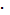 А 2,2510-2 ПаБ 0,01 ПаВ 10 ПаГ 100 Па6. Під час адіабатичного процесу ідеальний газ здійснює роботу 4109 Дж. Чому дорівнює зміна внутрішньої енергії газу? Нагрівається чи охолоджується газ при цьому: А  Дж, охолоджується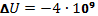 Б  Дж, нагріваєтьсяВ  Дж, нагрівається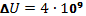 Г  Дж, охолоджується7. Вкажіть назву коефіцієнта пропорційності в першому законі Фарадея.А хімічний еквівалентБ стала ФарадеяВ електрохімічний еквівалентГ валентність8. Які з частинок електронного пучка відхиляються на більший кут у тому самому магнітному полі – швидкі чи повільні?А швидкіБ повільніВ однаковоГ взагалі не відхиляються, рухаються по прямій9. При максимальну значенні змінного струму в колі 30 А амперметр покаже значення сили струму:А 15 АБ 18 АВ 21 АГ 24 А10. Довжина хвилі жовтого світла натрію у вакуумі 590 нм, а у воді 437 нм. Який показник заломлення води для цього світла?А 1,33Б 1,35В 1,30Г 1.3711. Який імпульс фотона частотою ?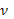 А Б 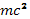 В Г 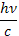 12. У скільки разів кінетична енергія на 1 орбіті атома водню відрізняється від кінетичної енергії на 5 орбіті?А у 25 разівБ у 16 разівВ у 9 разівГ у 4 разиРівень ІІ. Завдання на встановлення правильної відповідності13. Установіть відповідність фізичної величини та її математичного вираження.14. Встановіть відповідність між прізвищем ученого та його науковим доробком.Рівень ІІІ. Завдання відкритої форми15. Тіло, підвішене на ниті довжиною , рівномірно обертається в горизонтальній площині. Визначити період обертання тіла, якщо при його обертанні нить відхиляється від вертикалі на кут .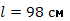 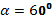 16. Світло від газорозрядної трубки, наповненої гелієм, нормально падає на дифракційну гратку. На яку лінію в спектрі третього порядку накладається червона лінія гелія  спектра другого порядку?1. ККД ідеального теплового двигунаА 2. ККД реального теплового двигунаБ 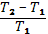 3. внутрішня енергія ідеального одноатомного газуВ 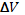 4. робота в термодинаміціГ 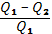 Д 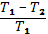 1 ЛомоносовА теорія радіоактивності2 ГалілейБ основний закон електричного кола3 ОмВ закон взаємодії зарядів4 Склодовська-КюріГ закон збереження масиД закон вільного паріння